Malla curricular Ingeniería Comercial UBB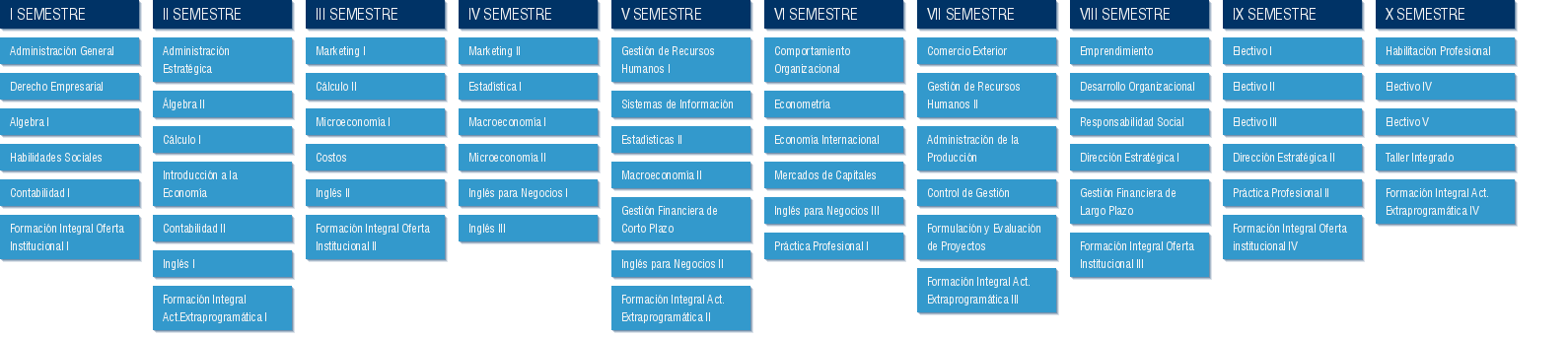 